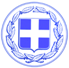                       Κως, 22 Νοεμβρίου 2017ΔΕΛΤΙΟ ΤΥΠΟΥΘΕΜΑ : “Ο Δήμος Κω και οι πολίτες του νησιού εκφράζουν τη συμπαράστασή τους στις κινητοποιήσεις των φορέων και των κατοίκων της Λέσβου”Από το Γραφείο Τύπου του Δήμου Κω, εκδόθηκε η ακόλουθη ανακοίνωση:“Όταν ο Δήμος και οι πολίτες της Κω εξέφραζαν την αντίθεσή τους στην πολιτική μετατροπής του νησιού μας σε χώρο εγκλωβισμού παράνομων μεταναστών και προσφύγων, ήμασταν μόνοι μας.Σήμερα αυτό δεν ισχύει. Τις θέσεις του Δήμου Κω για τη διαχείριση του μεταναστευτικού τις υιοθετούν όλοι.Γιατί πολύ απλά, επιβεβαιώθηκαν στο ακέραιο όλες οι εκτιμήσεις και οι προειδοποιήσεις μας.Ο Δήμος Κω και οι πολίτες του νησιού εκφράζουν την απόλυτη και αμέριστη συμπαράστασή τους στις κινητοποιήσεις των τοπικών φορέων και των πολιτών της Λέσβου που απαιτούν την αποσυμφόρηση του νησιού τους και την άμεση μεταφορά προσφύγων σε άλλες περιοχές αλλά και την επιτάχυνση της επαναπροώθησης των παράνομων μεταναστών στην Τουρκία.Κάποιοι δεν αντιλαμβάνονται ακόμα και σήμερα τους κινδύνους για τα νησιά και τις τοπικές κοινωνίες.Αμετανόητοι, μεθοδεύουν τη δημιουργία και νέων δομών, αδιαφορώντας για τις επιπτώσεις στον τουρισμό και τις τοπικές οικονομίες.Δεν αντιλαμβάνονται ότι πλέον δημιουργούνται ζητήματα εθνικής ασφάλειας και κοινωνικής ειρήνης.Υπάρχει μία και μοναδική λύση: η άμεση αποσυμφόρηση των νησιών του Αιγαίου και η αναλογική κατανομή σε όλη τη χώρα, ανάλογα με τον πληθυσμό κάθε περιοχής.Καμία ανοχή και συνεργασία σε πολιτικές και επιλογές που μας καταστρέφουν και δημιουργούν εκρηκτικές καταστάσεις.Τα νησιά δεν είναι αποθήκες ανθρώπων για να έχουν κάποιοι την ησυχία τους.”Γραφείο Τύπου Δήμου Κω